Stichting Werkgroep Urgenta  			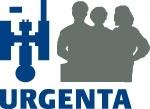 Institutul Mamei și Copilului IMSP								       str. Burebista, 93  MD2062 Chisinau, Municipiul Chisinau  Moldova		       		 Telefoon +373 22 523661Medisch directeur Dr. Gladun Sergiu  						                     	         E-mail gladunsergiu@gmail.comContact persoon Rusanovschi  Irina								 Mobiel nummer +373 69 025424  								         E-mail rusanovschiirina@yohoo.comChef renovaties Dobrea Iurie 							                             Mobiel nummer +373 69 183063 								          E-mail iuriedobrea@mama-copilul.md.Technisch medewerker VasileOntvangen informatie op maandag 20 april.Het ziekenhuis krijgt patiënten uit het gehele land. Is een staatsziekenhuis. Behandelt veel gecompliceerder gevallen. Bevallingen circa 6.500 per jaar. Beschikt over 320 bedden. Verwerkt circa 14.000 patiënten per jaar. Doet zo’n 2.200 keizersnede. Ongeveer 1.200 kinderen worden op jaarbasis opgenomen.Wij hebben bezocht de gebouwen Maternity en Chirurgie Pediatrie.Het Maternity gebouw is deels medische gassen net aangelegd door het installatie bureau ????????? uit Roemenië. Zover ons de informatie heeft bereikt legt deze firma de medische gas systemen volgens West-Europees norm aan. Zij gebruiken daarbij N2 bij het solderen. Wat jammer is dat op de verpleegkamers, intensieve care’s en operatiekamers de leidingen in het zicht zijn gemonteerd. Of de geïnstalleerde koperen leidingen geschikt zijn voor de medische gassen is ons niet duidelijk. Het soldeerwerk ziet er goed uit.Het Chirurgie/ Pediatrie gebouw is deels in renovatie of er zijn plannen voor een renovatie. De technisch medewerker Vasile heeft met zijn eigen ziekenhuis team hier deels het gassennet aangelegd. Echter zonder enige inzicht hebbende wat de West-Europese norm inhoud. Zo is onbekend of de koperen leiding geschikt zijn voor medisch gassen en er is zeker bij solderen geen Co2 of N2 gebruikt om de interne vervuiling in het systeem te voorkomen.  Ook hier is het leidingwerk in de verpleegkamers, Intensieve care’s en Operatiekamers in het zicht aangelegd. Leuk initiatief maar is niet verantwoord. Als wij hier een project zouden gaan doen is al hun werk voor niets geweest. Alles zal worden vervangen vanaf de RVS leiding die het gebouw binnen komt. De zuurstof wordt aangevoerd middel een generator welke 4 jaar gelden is aangeschaft. De aanvoerleiding komt naar de 5e verdieping. Daar wordt de toevoer middels een verdeler naar de afdelingen gebracht. De verdeler in zijn geheel vervangen volgens model Witze. Vleugel lengte 60 meter. Breedte 15 meterDe Interne afdeling bevind zich op de 1e verdieping en is deels gerenoveerd.Het Operatie centrum bevind zich op de 5e verdieping. No in zijn geheel te renoveren.De Verloskamers bevind zich ook op de 5e verdiepingProject aanpakHet Chirurgie Pediatrie gebouw beschikt over verticale schachten waar vrij eenvoudig de koperen leidingen aan gebracht kunnen worden. Zeker bij de operatiekamers is de ligging van de schachten erg gunstig. De zuurstof leiding zal aan twee zijde in de vleugels naar boven worden gebracht en elke verdieping zijn vertakking krijgen naar de kamers. Dat geld evenzo voor de perslucht. In de gangen worden de leidingen waar dit niet anders kan in het zicht gelegd. In de kamers wordt de leidingen in de tehalit goot gelegd.Het betreft hier 79 zuurstof aansluiting,79 medische perslucht aansluitingen en 2 koolzuur aansluitingen. Het geheel voorzien van flowmeters, vacuumklokken, afnamenippels en afzuigpotten daar waar nodig. De totale project kosten zijn begroot op € 72.500 exclusief terug te vorderen btw.	                    Het project kan worden uitgevoerd met 8 personen in een tijdbestek van 2 weken.Houten 29 april 2016Stichting Werkgroep Urgenta								         Speenkruihof 15										                3991GM Houten											     K.v.K 30153108										                        Giro NL23INGB0007825857							                    Werkgroepurgenta@live.nl										       gsm 0031653317591		www.stichtingwerkgroepurgenta.nl	